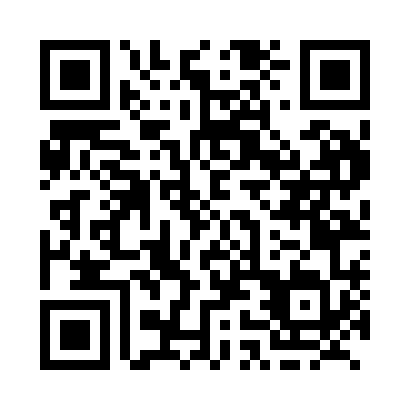 Prayer times for Detah, Northwest Territories, CanadaWed 1 May 2024 - Fri 31 May 2024High Latitude Method: Angle Based RulePrayer Calculation Method: Islamic Society of North AmericaAsar Calculation Method: HanafiPrayer times provided by https://www.salahtimes.comDateDayFajrSunriseDhuhrAsrMaghribIsha1Wed3:275:191:346:569:5111:432Thu3:255:161:346:589:5411:443Fri3:245:131:346:599:5711:464Sat3:225:101:347:0110:0011:475Sun3:215:071:347:0210:0311:496Mon3:195:041:347:0410:0511:507Tue3:185:011:347:0610:0811:518Wed3:164:581:347:0710:1111:539Thu3:154:551:347:0910:1411:5410Fri3:134:521:347:1010:1711:5611Sat3:124:491:347:1210:2011:5712Sun3:104:461:347:1310:2311:5813Mon3:094:431:347:1410:2512:0014Tue3:074:401:347:1610:2812:0115Wed3:064:381:347:1710:3112:0316Thu3:054:351:347:1910:3412:0417Fri3:034:321:347:2010:3712:0518Sat3:024:301:347:2110:3912:0719Sun3:014:271:347:2210:4212:0820Mon2:594:241:347:2410:4512:1021Tue2:584:221:347:2510:4712:1122Wed2:574:191:347:2610:5012:1223Thu2:564:171:347:2710:5312:1424Fri2:554:141:347:2910:5512:1525Sat2:534:121:347:3010:5812:1626Sun2:524:101:347:3111:0012:1827Mon2:514:081:357:3211:0312:1928Tue2:504:051:357:3311:0512:2029Wed2:494:031:357:3411:0712:2130Thu2:484:011:357:3511:1012:2331Fri2:473:591:357:3611:1212:24